FOR IMMEDIATE RELEASE
JULY ​31ST, 2020SHANGA​A SONG ABOUT A HEARTBEAT“KELELE”SINGLE AND VIDEOOUT TODAY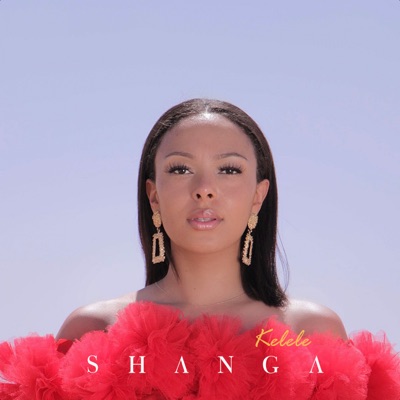 LISTEN NOWThe Swiss-Nigerian artiste, Shanga, releases her second single "Kelele" from her upcoming album. Watch video here. 

"Kelele" is a heartfelt afro-pop-ballad that takes listeners on an emotional and lyrical journey. The colloquial expression represents Shanga's heartbeat and was inspired by her genuine emotions towards her relationship.
​
The song was produced by beat chronicles (Bisi Udemba) and mixed & mastered by Grammy nominated Ben Mühlethaler.CONNECT WITH SHANGAWEBSITE | INSTAGRAM | TWITTER | FACEBOOK | YOUTUBEPRESS CONTACTAnthony Udemba | management@shangaofficial.com